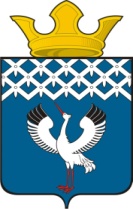 Российская Федерация                             Свердловская областьДумамуниципального образованияБайкаловского сельского поселения          52-е заседание 3-го созыва          ПРОЕКТРЕШЕНИЕ28 февраля 2017г.                                с.Байкалово                                                     № __О назначении и проведении публичных слушаний по проекту внесения изменений в Устав Байкаловского сельского поселения             В целях приведения Устава Байкаловского сельского поселения в соответствие с действующим законодательством, руководствуясь Федеральным законом от 06.10.2003г. № 131-ФЗ «Об общих принципах организации местного самоуправления в Российской Федерации», Положением   «О порядке организации и проведения публичных слушаний  в муниципальном образовании Байкаловском сельском поселении», утвержденным Решением Думы от 13.07.2006г. № 31 (с изм. от 29.04.2015г.№15),  Дума Байкаловского сельского поселенияРЕШИЛА:1. Назначить и провести публичные слушания по проекту решения Думы МО Байкаловского сельского поселения «О внесении изменений в Устав Байкаловского сельского поселения»  31 марта 2017 г.  в 17 часов по адресу: 623870, Свердловская область, с. Байкалово, ул. Революции 21, здание администрация поселения (зал заседаний).2. Создать организационный комитет по подготовке  и проведению публичных слушаний в следующем составе: Лыжин Д.В. - Глава МО Байкаловского сельского  поселения (председатель оргкомитета), Серкова Е.М. - специалист администрации МО Байкаловского сельского поселения, Чернаков В.В. - председатель комиссии по соблюдению  законности и вопросам местного самоуправления,  Парфентьева Ф.А. - член комиссии по соблюдению  законности и вопросам местного самоуправления, Куликов И.Ю. - член комиссии по соблюдению  законности и вопросам местного самоуправления,  Чащина Т.В. - специалист Думы Байкаловского сельского поселения (секретарь оргкомитета), Решетникова Е.Н. - ст.инспектор администрации Байкаловского сельского поселения.  	3. Организационному  комитету осуществить прием заявок для участия в публичных слушаниях, предложений и рекомендаций по выносимому  на публичные слушания проекту решения Думы Байкаловского сельского поселения до 16 часов  не позднее 29 марта 2017г. по адресу: 623870, Свердловская область, с. Байкалово ул. Революции 21, здание администрация поселения (приемная Главы).4. Настоящее решение опубликовать (обнародовать) в «Информационном вестнике Байкаловского сельского поселения» либо в газете «Районные будни» и на официальном сайте Думы Байкаловского сельского поселения: www.байкдума.рф.5. Контроль над исполнением настоящего решения возложить на комиссию Думы по соблюдению законности и вопросам местного самоуправления (Чернаков В.В.).Председатель Думы муниципального образованияБайкаловского сельского поселения                     ________________С.В. Кузеванова 28 февраля  2017г.Глава муниципального образованияБайкаловского сельского поселения                  _______________ Д.В.Лыжин28 февраля 2017г.ПОЛОЖЕНИЕ"О ПОРЯДКЕ УЧЕТА ПРЕДЛОЖЕНИЙ ПО ПРОЕКТАМ РЕШЕНИЙДУМЫ МУНИЦИПАЛЬНОГО ОБРАЗОВАНИЯ БАЙКАЛОВСКОГО СЕЛЬСКОГО ПОСЕЛЕНИЯ О ПРИНЯТИИ УСТАВА  (О ВНЕСЕНИИ ИЗМЕНЕНИЙ И (ИЛИ) ДОПОЛНЕНИЙ В УСТАВ) БАЙКАЛОВСКОГО СЕЛЬСКОГО ПОСЕЛЕНИЯ И УЧАСТИЯ ГРАЖДАН В ИХ ОБСУЖДЕНИИ"1. Проекты решений Думы муниципального образования Байкаловского сельского поселения о принятии Устава (о внесении изменений и (или) дополнений в Устав) Байкаловского сельского поселения (далее - проекты решений) подлежат официальному опубликованию не позднее, чем за 30 дней до дня рассмотрения указанных проектов на заседании Думы Байкаловского сельского поселения с одновременным опубликованием настоящего Положения.2. Граждане, проживающие на территории Байкаловского сельского поселения и обладающие избирательным правом  вправе принять участие в обсуждении проектов решений путем внесения предложений к указанным проектам. Предложения принимаются Администрацией Байкаловского сельского поселения по адресу: 623870 Свердловская область, с. Байкалово ул. Революции 21, приемная Главы.3. Предложения принимаются в течение 20 дней со дня опубликования проектов решений и настоящего Положения.4. Предложения к проектам решений вносятся в письменной форме в виде таблицы поправок:Предложения по проекту решения Думы муниципального образования Байкаловского сельского поселения о принятии Устава (о внесении изменений и (или) дополнений в Устав) Байкаловского сельского поселения5. Предложения вносятся только в отношении изменений, содержащихся в проектах решений, и должны соответствовать Конституции Российской Федерации, федеральному и областному законодательству, не допускать противоречия либо несогласованности с иными положениями Устава Байкаловского сельского поселения, обеспечивать однозначное толкование положений проектов решений и Устава Байкаловского сельского поселения. Предложения, внесенные с нарушением   установленных требований, рассмотрению не подлежат.6. Оргкомитет регистрирует поступившие предложения в отдельном журнале и передает их в течение суток с момента окончания приема  предложений юристу администрации.7. Юрист администрации в течение 5 дней с момента поступления предложений обрабатывает их, анализирует, делает заключение по каждому из поступивших предложений, и выносит свои рекомендации.8. Заключение юриста администрации передается для рассмотрения в Думу Байкаловского сельского поселения. На заседании Думы по вопросу рассмотрения проекта решения юрист докладывает о предложениях, поступивших от граждан, и озвучивает рекомендации.9. Принятие проекта решения происходит в соответствии с процедурой, закрепленной в Регламенте Думы муниципального образования Байкаловского сельского поселения. Российская Федерация                             Свердловская областьДумамуниципального образованияБайкаловского сельского поселения          ____ очередное заседание 3-го созыва          РЕШЕНИЕ_________г.                                          с.Байкалово                                                     № __О внесении изменений в Устав Байкаловского сельского поселенияВ соответствии со статьей 47 Федерального закона от 06.10.2003 N 131-ФЗ  "Об общих принципах организации местного самоуправления в Российской Федерации", руководствуясь подпунктом 1 пункта 2 статьи 22 Устава Байкаловского сельского поселения,  Дума Байкаловского сельского поселения 	РЕШИЛА:1. Внести в Устав Байкаловского сельского поселения от 22.12.2005 г. №7/а (в редакции от 15.02.2016г. № 10) следующие  изменения и дополнения:1) пункт 1 статьи 44 изложить в следующей редакции:«1. Все муниципальные нормативные правовые акты поселения, затрагивающие права, свободы и обязанности человека и гражданина, должны быть официально опубликованы (обнародованы) для всеобщего сведения в течение тридцати дней с момента их издания».2. Настоящее решение опубликовать (обнародовать) в «Информационном вестнике Байкаловского сельского поселения» и на официальном сайте Думы МО Байкаловского сельского поселения: байкдума.рф после проведения государственной регистрации.3. Настоящее решение вступает в силу со дня его официального опубликования. Председатель Думы муниципального образованияБайкаловского сельского поселения                       ________________С.В. Кузеванова _____________Глава муниципального образованияБайкаловского сельского поселения                   _______________ Д.В. Лыжин______________№Пункт проекта решения Думы Байкаловского сельского поселения о принятии Устава (о  внесении изменений и (или) дополнений в  Устав) Байкаловского сельского поселения    Текст проекта Текст поправки Текст проекта с учетом поправки Ф.И.О., адрес места жительства, подпись внесшего поправку